
О  предоставлении  разрешения  на условно разрешенный вид использования земельного  участка в кадастровом квартале 63:12:1403009, расположенного по адресу: Россия, Самарская область, Безенчукский район, городское поселение Безенчук, п.г.т. Безенчук, ул. Карла МарксаРассмотрев  заявление  В.Г.Тарасова от  11.07.2019г  входящий номер 1319 о предоставлении разрешения на условно  разрешенный  вид  использования  земельного  участка  или  объекта капитального строительства, в соответствии со статьей 39 Градостроительного кодекса Российской Федерации, руководствуясь Уставом городского поселения Безенчук муниципального района Безенчукский Самарской области, администрация городского поселения БезенчукПОСТАНОВЛЯЕТ:1.  Предоставить В.Г.Тарасову разрешение  на  условно разрешенный вид использования земельного  участка для «обслуживание автотранспорта» в зоне застройки индивидуальными жилыми домами (с индексом Ж1), в отношении земельного участка с кадастровым кварталом 63:12:1403009, расположенного по адресу: Россия, Самарская область, Безенчукский район, городское поселение Безенчук, пгт. Безенчук, ул. Карла Маркса, согласно координат:2. Настоящее  постановление  вступает  в  силу со дня его  официального опубликования.3. Опубликовать настоящее постановление в газете «Вестник городского поселения Безенчук», а также разместить на официальном сайте Администрации поселения в сети Интернет.4. Контроль за выполнением настоящего Постановления оставляю за собой.Глава городского поселения	                                                                               Н.В.РайскаяИ.Н.Левин21534АДМИНИСТРАЦИЯГОРОДСКОГО ПОСЕЛЕНИЯ БЕЗЕНЧУКмуниципального района БезенчукскийСамарской области446250,   п. г.т. Безенчукул. Нефтяников, д.12тел.: 2-14-51      факс: 2-14-51АДМИНИСТРАЦИЯГОРОДСКОГО ПОСЕЛЕНИЯ БЕЗЕНЧУКмуниципального района БезенчукскийСамарской области446250,   п. г.т. Безенчукул. Нефтяников, д.12тел.: 2-14-51      факс: 2-14-51    E-mail: gp-bezenchukso@yandex.ru    E-mail: gp-bezenchukso@yandex.ruПОСТАНОВЛЕНИЕПОСТАНОВЛЕНИЕ        от 02.09.2019 г№ 494№хy1 2 3 4 1 362969.24362968.14362963.15362964.25362969.241326301.55   1326307.42   1326306.47    1326300.60    1326301.54  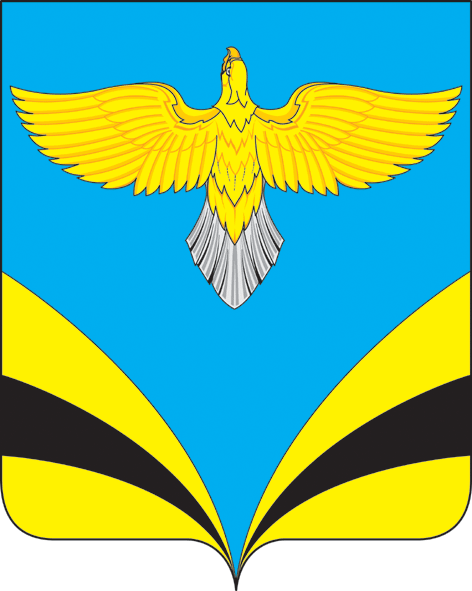 